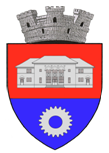 ROMÂNIAORAS TITU – JUDET DAMBOVITAPrimaria Oras TituCod SIRUTACodul de identificare fiscală:4402590							Nr. ........../……../20…….Adresă/Cont IBAN/tel/fax/e-mail: Str.P.N.Grigorescu,nr.1,jud.D-taTel/Fax: 0245.651.095/0245.651.097	                                                                                                                               Sectiunea 1: Completare contribuabil	       D E C L A R A T I Epentru scoaterea din evidenţă a mijloacelor de transportSubsemnatul(a) ............................................................................... Subscrisa .........................................................., cu sediul în ROMÂNIA/ ......................., judetul ................................., codul postal ...................., municipiul/orasul/comuna ..............................................., satul/sectorul ...................................., str. ................................................................................. nr. ......, bl. ......, sc. ......., et. ......, ap ......, identificat prin B.I./C.I./C.I.P./Pasaport seria ...... nr. ................, C.I.F .................................................., tel./fax ..............................., e-mail ………………….…………………, reprezentată prin .............................................................................), în calitate de proprietar/coproprietar/mostenitor/mandatar/actionar unic/asociat/administrator/împuternicit cu domiciliul fiscal în ROMÂNIA/ ....................., judetul ........................................, codul postal ....................., municipiul/orasul/comuna ...................................................., satul/sectorul .................................., str. ...................................................................................... nr. ........, bl. .........., sc. ........, et. ......., ap .........., identificat prin B.I./C.I./C.I.P./Pasaport seria ….... nr. ................., C.I.F.........................................., tel./fax...................................................., e-mail …...................................………………………, solicit scoaterea din evidenta dvs. a următorului mijloc de transport: marca .................................................., serie motor ................................................, seria sasiua) ............................................., capacitatea cilindrică................. cm³, capacitateb) …….… tone, dobândit la data de ......................................, ca efect al: înstrăinării/ transferului la un alt punct de lucru/furtului/ scoaterii din functiune/ schimbării domiciliului/ încetarea contractului de leasing înainte de scadentă/ scoaterii definitive din tară, începând cu data de …………..…….., dovedind aceasta prin: actul .................../...………...........…/ certificatul de radiere .............../……………….…, anexatc) la prezenta.Noul proprietar: ............................................ judetul/sectorul ........................... localitatea .................…..……., str.  ............................................, nr. ……..., bl.….., sc. …..,  ap. ...... 										Semnătura declarantului,a) Serie sasiu pentru remorci								………..…………………………b) Capacitate tone pentru remorcic)  Contribuabilii vor înscrie pe actele atasate în fotocopie mentiunea „conform cu originalul” si le vor certifica prin semnătură, conform art. 64 alin. (5) din Legea nr. 207/2015 privind Codul de procedură fiscală, cu modificările si completările ulterioare.----------------------------------------------------  aici se taie ------------------------------------------------------Sectiunea 2: Completare organ fiscal local     	   ANTETCătre: …………………………………………………..Organul fiscal local de domiciliu al contribuabilului dobânditorServiciul regim permise de conducere si înmatriculare a vehiculelor	Vă facem cunoscut că potrivit actului ….…/……….. contribuabilul ........................................................................., cu domiciliul fiscal în ROMÂNIA/ ............................, judetul/sectorul ............................, codul postal ......................, municipiul / orasul / comuna................................................., satul......................................, str. ............................................... nr. ....., bl. ……...., sc. .........., et. …....., ap ……......, identificat prin B.I./C.I./C.I.P./Pasaport seria ............. nr. ..................., C.I.F.*)........................., tel./fax ...................................., e-mail ……..………..………………, a dobândit mijlocul de transport marca ............................, cu seria motor ....................., seria sasiu .........................., capacitate cilindrică ................. cm³, capacitate……… tone, conform contractului de înstrăinare - dobândire nr. ………./………… (înregistrat la organul fiscal local) /factura seria ……. nr………../……….. (înregistrată la organul fiscal local) sau alt act care atestă calitatea de proprietar……………………………………………………………………………………………...……..….. .Vă rugăm să luati măsurile necesare pentru înscrierea în evidenta dvs. conform titlului IX din Legea nr. 227/2015 privind Codul fiscal, cu modificările si completările ulterioare.Conducătorul organului fiscal local,			                      	 Întocmit,	    L.S. ...................................…….				         ............................................................                                 (numele, prenumele si  semnătura)                                                           	                   (functia numele, prenumele si  semnătura)   ---------------------------------------------------- aici se taie---------------------------------------------------------Sectiunea 3: Completare organ fiscal local     	   ANTET Către: ........................................………………………………………………..	Ca urmare a declaratiei dvs. nr. ...................../..…..….. prin care solicitati scoaterea din evidentă a mijlocului de transport  marca ............................................................, cu seria motor .........................., seria sasiu ......................................, cap. cil. ................. cm³, capacitate ……… tone, dobândit la ............................. si a actelor anexate, vă aducem la cunostintă faptul că aceasta a fost operată la nr. matricol .............................., nr. rol nominal unic........................., si au rezultat scăderi de debit (dacă este cazul) astfel: ................................................................................................................. .Conducătorul organului fiscal local,			                      	 Întocmit,	    L.S. ...................................…….				         ............................................................